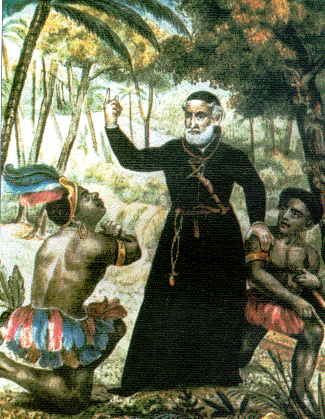 Anthony Vieira:a colorful Jesuit of the 17th century who worked among the Amazon Indians
